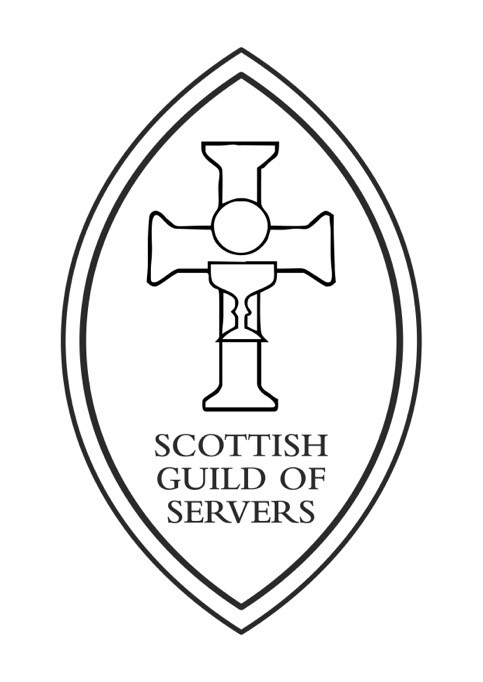 SCOTTISH GUILD OF SERVERSServer Training SessionA training session, open to all members and prospective members of the Scottish Guild of Servers, is to be held on Saturday 19 March 2022 in All Saints Church North Castle Street, St Andrews KY16 9BG from 9.30 am to 2.30 pm.The programme will consist of four workshops: Serving at the Altar; The Principles and Practice of Thurifering; Preparation for the Eucharist; Processions. Tea and coffee provided on arrival as well as a lunch of soup and sandwiches.The session is free of charge.If you are interested in taking part, please complete the application form below and return to:The Secretary GeneralVicki Paterson, 18 Craigmount Drive, EDINBURGH EH12 8DBEmail: secretary-general@scotserve.org.ukSCOTTISH GUILD OF SERVERSServer Training SessionI would like to apply for a place on the Servers Training Session to be held on Saturday 19 March 2022 between 9.30 am and 2:30 pm at All Saints Church, North Castle Street St Andrews KY16 9BGName: ……………………………….		Signed: ………………………………….Church: ……………………………….	Fraternity: ………………………………...Contact Details:Address: …………………………………………………………...    ………………………………………………………………    ………………………………………………………………Email: ………………………………………………Tel: ……………………………………...Detailed Information on the ProgrammeParticipants will have experience of four workshopsServing at the Altar – MC, thurifer, acolyte, crucifer; serving moves and postures; setting up at the altar and handing cruets and the lavabo. The Principles and Practice of Thurifering – the use of charcoal and incense; the rhythm of swinging the censer and censing the congregation.Preparation for the Eucharist – laying out chasuble, stole, maniple, girdle, alb and amice and preparing the chalice.Processions – carrying the cross in church, at the Gospel and in processions.